АДМИНИСТРАЦИЯ ВОРОБЬЕВСКОГО 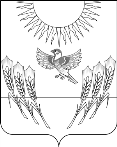 МУНИЦИПАЛЬНОГО РАЙОНА ВОРОНЕЖСКОЙ ОБЛАСТИП О С Т А Н О В Л Е Н И Еот  20  июля  2018г.    №   416        	   	            с. ВоробьевкаВ соответствии с Законом Воронежской области с Законом Воронежской области от 12.12.2017 №187-ОЗ «Об областном бюджете на 2018 год и на плановый период 2019 и 2020 годов», постановлением правительства Воронежской области от 13.12.2013 № 1088 «Об утверждении государственной программы Воронежской области «Развитие сельского хозяйства, производства пищевых продуктов и инфраструктуры агропродовольственного рынка», соглашением между департаментом аграрной политики Воронежской области и администрацией Воробьевского муниципального района Воронежской области от 19.03.2018 года № 20612000-1-2018-001 «О предоставлении субсидии Воробьевскому муниципальному району из областного бюджета в рамках реализации государственной программы Воронежской области «Развитие сельского хозяйства, производства пищевых продуктов и инфраструктуры агропродовольственного рынка» (далее - Соглашение), администрация  Воробьевского муниципального  района п о с т а н о в л я е т :1. Утвердить прилагаемый Порядок расходования средств субсидии поступившей в районный бюджет из областного бюджета в рамках реализации государственной программы Воронежской области «Развитие сельского хозяйства, производства пищевых продуктов и инфраструктуры агропродовольственного рынка» на 2018 год.2. Определить уполномоченным органом по расходованию средств субсидии финансовый отдел администрации Воробьевского муниципального района (Шмыкова О.Т.).3. Руководителю финансового отдела администрации Воробьевского муниципального района Шмыковой О.Т. производить в соответствии с Порядком расходования средств субсидии поступившей в районный бюджет из областного бюджета в рамках реализации государственной программы Воронежской области «Развитие сельского хозяйства, производства пищевых продуктов и инфраструктуры агропродовольственного рынка» на 2018 год выплаты Солонецкому сельскому поселению на строительство системы водоснабжения с устройством водозабора в с.Солонцы Воробьевского муниципального района Воронежской области в 2018 году.4. Контроль за исполнением настоящего постановления возложить на заместителя главы администрации муниципального района  - начальника отдела  по строительству, архитектуре, транспорту и ЖКХ Гриднева Д.Н.Глава администрации муниципального района                                                М.П. ГордиенкоУтвержденпостановлением  администрацииВоробьевского муниципального районаот   20   июля  2018 г.    № 416   	ПОРЯДОКрасходования средств субсидии поступившей в районный бюджет из областного бюджета в рамках реализации государственной программы Воронежской области «Развитие сельского хозяйства, производства пищевых продуктов и инфраструктуры агропродовольственного рынка» на 2018 годНастоящий Порядок определяет механизм расходования средств выделенных из федерального, областного и местного бюджетов в рамках реализации мероприятий по комплексному обустройству населенных пунктов, расположенных в сельской местности, объектами социальной и инженерной инфраструктуры государственной программы Воронежской области «Развитие сельского хозяйства, производства пищевых продуктов и инфраструктуры агропродовольственного рынка».1. Финансовый отдел администрации Воробьевского муниципального района (далее – Финансовый отдел) после получения выписки о зачислении предельных объемов финансирования на лицевой счет 14312000410 бюджета Воробьевского муниципального района, доводит вышеуказанные средства вместе со средствами местного бюджета расходными расписаниями на лицевой счет 03313001570. 2. Средства федерального и областного бюджетов отражаются в доходах местного бюджета по кодам классификации доходов бюджетов Российской Федерации «92720225497050000151» код цели: «18-В25-00120».3. Финансовый отдел с лицевого счета 03313001570, открытого в УФК по Воронежской области, заявкой на кассовый расход перечисляет средства федерального, областного и местного бюджета в доход бюджета сельского поселения, на территории которого реализуется мероприятие по комплексному обустройству населенных пунктов, расположенных в сельской местности, объектами социальной и инженерной инфраструктуры:4. Расходование средств осуществляется по коду «927050510202R5670522» код цели: «18-В25-00120».О Порядке расходования средств субсидии поступившей в районный бюджет из областного бюджета в рамках реализации государственной программы Воронежской области «Развитие сельского хозяйства, производства пищевых продуктов и инфраструктуры агропродовольственного рынка» на 2018 годНаименование сельского поселенияНаименованиемероприятияКод объекта ФАИПОбъем финансирования, рублейОбъем финансирования, рублейОбъем финансирования, рублейНаименование сельского поселенияНаименованиемероприятияКод объекта ФАИПВсегов том числев том числеНаименование сельского поселенияНаименованиемероприятияКод объекта ФАИПВсегоза счет средств субсидии из бюджета субъекта РФместный бюджетСолонецкоеСтроительство системы водоснабжения с устройством водозабора в с.Солонцы Воробьевского муниципального района Воронежской области 0000000000012023500472,423449172,4051300,00